Publicado en   el 08/04/2016 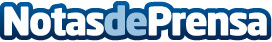 L'Agència Catalana de l'Aigua obre una línia d'ajuts als  municipis amb problemes de subministramentL'import a subvencionar es correspon amb el 50% del valor elegible de la despesa realitzada, amb un l?mit m?xim de 60.000 euros per sol?licitud     L’Agència Catalana de l’Aigua  (ACA) ha obert avui la línia de subvencions destinades a cofinançar les despeses extraordinàries realitzades pels ens locals i generades pel transport d'aigua destinada a l'abastament de població mitjançant vehicles cisterna.       El període d'escassetat de pluges que pateixen diverses comarques de Catalunya ha provocat que alguns municipis, per manca de disponibilitat de recurs o amb problemes de potabilitat, es vegin obligats a recórrer al transport d'aigua amb vehicles cisterna per tal de garantir l'abastament d'aigua a la seva població.       Aprovat el 18 de març       Aquesta convocatòria, aprovada pel Consell d'Administració de l'Agència Catalana el 18 de març passat, ha rebut llum verda del Govern i entra en vigor aquests dijous després de la seva publicació al DOGC. L'import màxim que es destina a aquesta convocatòria és de 180.000 euros, que es finançaran amb càrrec al capítol 4 del pressupostos de l'Agència Catalana de l'Aigua. L’ACA preveu una segona convocatòria per la resta de l’any.       Poden ser objecte de subvenció les despeses extraordinàries realitzades per les entitats locals per a la prestació del servei d'abastament d'aigua apta per al consum humà, mitjançant el seu transport amb vehicles cisterna, a fi de resoldre un problema de manca de potabilitat o d'escassetat de recurs.       Les despeses s'han de referir exclusivament a les generades pel transport de l'aigua amb vehicles cisterna o similars. Els imports subvencionables no inclouen l'IVA. Les despeses objecte de subvenció han d'haver estat realitzades dins del període comprès entre l'1 de gener de 2016 i el 30 de juny de 2016. No són objecte de subvenció les despeses originades per la compra, el manteniment o la reparació de cisternes o vehicles de transport.       Import i criteris de distribució       L'import a subvencionar es correspon amb el 50% del valor elegible de la despesa realitzada, amb un límit màxim de 60.000 euros per sol·licitud.El valor màxim elegible pel volum transportat és de 200 litres per habitant i dia, incloent-hi la població estacional present en el període durant el qual ha estat necessari el subministrament amb cisternes. El valor màxim elegible pel cost unitari és de 15 euros per cada metre cúbic transportat.       Aquests criteris garanteixen una distribució més equilibrada dels ajuts i orientada a cobrir, de manera prioritària, els municipis més necessitats i amb majors dificultats per garantir l’abastament.       Més informació al web de l’ACA, apartat Subvencions destinades al transport d’aigua destinada al consum domèstic mitjançant vehicles cisterna         També ens podeu seguir a twitter @aigua_cat a instagram @aigua_cat    i al canal youtube de l’ACA  https://www.youtube.com/channel/UCFDQHpVMLaUwvxVetT1NnKQ)       Barcelona, 8 d’abril de 2016                      Datos de contacto:Nota de prensa publicada en: https://www.notasdeprensa.es/lagencia-catalana-de-laigua-obre-una-linia Categorias: Cataluña http://www.notasdeprensa.es